แบบสรุปผลการประเมินผู้บริหารท้องถิ่น 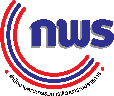 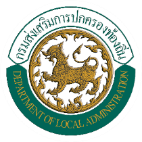 อำเภอ.................................................................... รอบการประเมินที่ ๑ (๑ ตุลาคม ...... – 31 มีนาคม ......) รอบการประเมินที่ ๒ (๑ เมษายน ...... – 30 กันยายน ......)ชื่อ – สกุลตำแหน่ง/หน่วยงานประเด็นการประเมินผลคะแนนการประเมินตนเองความเห็นของคณะทำงาน
ตรวจสอบฯ1. นาย..............................................นายกเทศมนตรีตำบลเทศบาลตำบล...................................(๑) การลดพลังงาน(๒) การลดกระดาษ(๓) การประหยัดงบประมาณ(๔) การกำกับดูแลการทุจริต(5) วิสัยทัศน์ (6) การบริหารงานในองค์การที่ริเริ่มแก้ไขข้อบกพร่อง(7) การส่งเสริมการใช้ดิจิทัลและขีดความสามารถที่มีอยู่และพัฒนาขึ้น(8) การสร้างคุณธรรมจริยธรรมในองค์การ (9) การเสริมสร้างขวัญกำลังใจ/การดูแลเอาใจใส่ผู้ใต้บังคับบัญชา (10) การบูรณาการความร่วมมือระหว่างหน่วยงาน รวมรวม2. นาย..............................................นายกเทศมนตรีตำบลเทศบาลตำบล...................................(๑) การลดพลังงาน(๒) การลดกระดาษ(๓) การประหยัดงบประมาณ(๔) การกำกับดูแลการทุจริต(5) วิสัยทัศน์ (6) การบริหารงานในองค์การที่ริเริ่มแก้ไขข้อบกพร่อง(7) การส่งเสริมการใช้ดิจิทัลและขีดความสามารถที่มีอยู่และพัฒนาขึ้น(8) การสร้างคุณธรรมจริยธรรมในองค์การ (9) การเสริมสร้างขวัญกำลังใจ/การดูแลเอาใจใส่ผู้ใต้บังคับบัญชา (10) การบูรณาการความร่วมมือระหว่างหน่วยงานรวมรวม1. นาย..............................................นายกองค์การบริหารส่วนตำบล..........................................................(๑) การลดพลังงาน(๒) การลดกระดาษ(๓) การประหยัดงบประมาณ(๔) การกำกับดูแลการทุจริต(5) วิสัยทัศน์ (6) การบริหารงานในองค์การที่ริเริ่มแก้ไขข้อบกพร่อง(7) การส่งเสริมการใช้ดิจิทัลและขีดความสามารถที่มีอยู่และพัฒนาขึ้น(8) การสร้างคุณธรรมจริยธรรมในองค์การ (9) การเสริมสร้างขวัญกำลังใจ/การดูแลเอาใจใส่ผู้ใต้บังคับบัญชา (10) การบูรณาการความร่วมมือระหว่างหน่วยงาน รวมรวม2. นาย..............................................นายกองค์การบริหารส่วนตำบล..........................................................(๑) การลดพลังงาน(๒) การลดกระดาษ(๓) การประหยัดงบประมาณ(๔) การกำกับดูแลการทุจริต(5) วิสัยทัศน์ (6) การบริหารงานในองค์การที่ริเริ่มแก้ไขข้อบกพร่อง(7) การส่งเสริมการใช้ดิจิทัลและขีดความสามารถที่มีอยู่และพัฒนาขึ้น(8) การสร้างคุณธรรมจริยธรรมในองค์การ (9) การเสริมสร้างขวัญกำลังใจ/การดูแลเอาใจใส่ผู้ใต้บังคับบัญชา (10) การบูรณาการความร่วมมือระหว่างหน่วยงาน รวมรวม